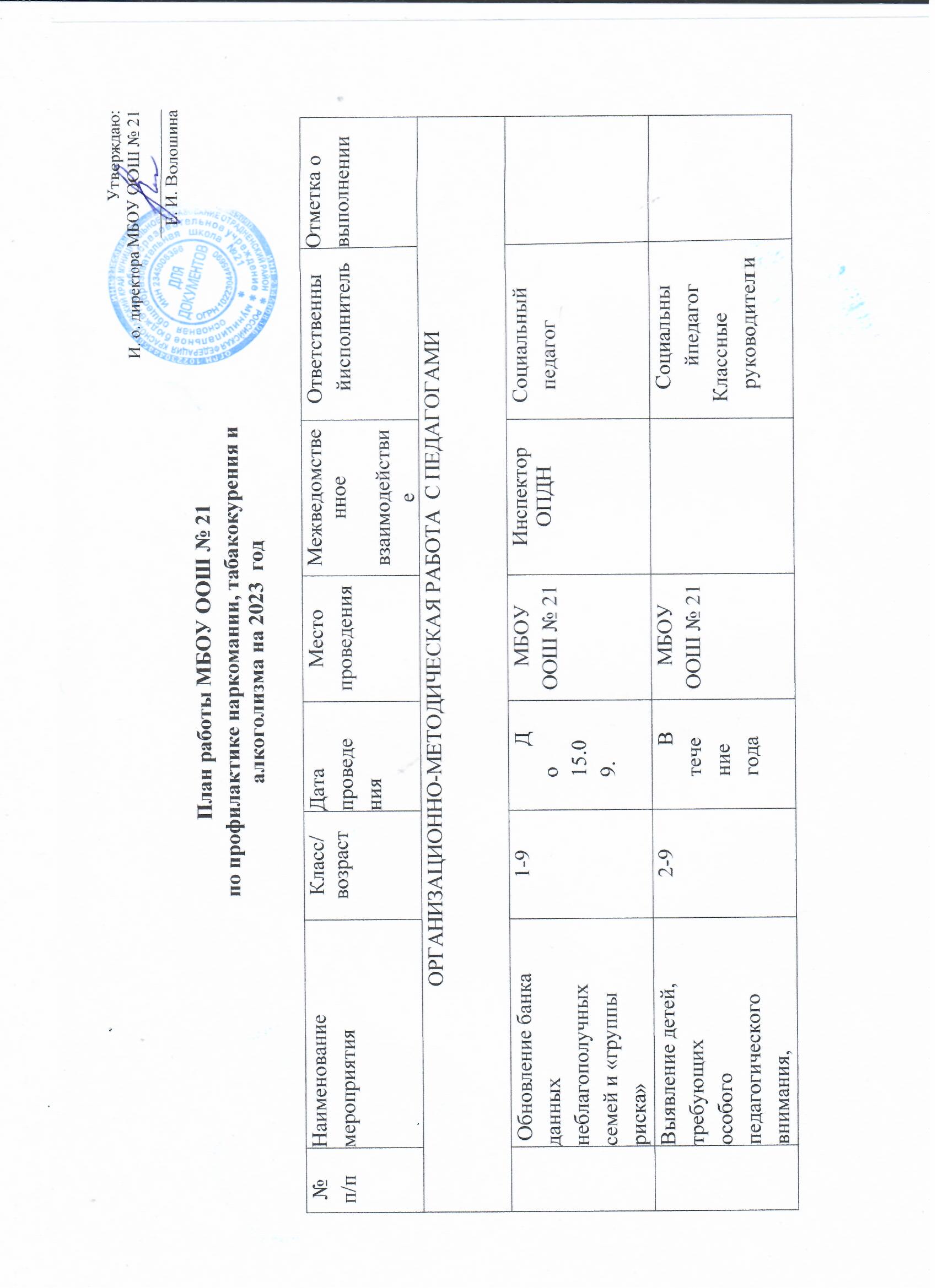 постановка на профилактический учёт.Привлечениеучащихся, требующих особогопедагогического внимания, в кружки и спортивные секции.Учащиеся и дети из семей состоящих на различныхформах учёта.в течение годаМБОУ ООШ № 21с привлечением инспектора ОПДН, педагогов дополнительного образования, классных руководителейЗам. директора по ВРСоциальный педагогРуководитель школьногоспортивного клуба (ШСК)Организацияканикулярной и внеурочной занятости.1-9в течение годаМБОУ ООШ № 21инспектор ОПДН, педагогов дополнительного образования, классных руководителей  Зам. директора по ВРСоциальный педагогРуководитель школьногоспортивного клуба (ШСК)Обновление информационных стендов по формированию ЗОЖ и профилактике наркомании, алкоголизма, табакокурения среди несовершеннолетних, раздела «Антинарко» на сайте школыВ течение года по мере необходимостиМБОУ ООШ № 21Члены ШВРПроведение заседаний ШВР,заседаний педагогического совета школы, МО классныхруководителей по вопросам организации работы поформированию здорового образажизни у обучающихся, профилактикенаркомании, табакокурения и  алкоголизма.ежеквартальноМБОУ ООШ № 21инспектор ОПДН, педагогов дополнительного образования, классных руководителей  Члены ШВРПроведение заседаний МО, семинаров,круглых столов:«Профилактика психоактивных веществ, формы воспитательной работы классных руководителей по профилактикенаркомании,антинаркотические акции»«Последствия употребления ПАВ».«Этапыформированиязависимости от ПАВ».«Факторы риска и защиты».Аптечная наркомания –признаки, последствия«Работа с родителями по формированию здорового образажизни у обучающихся, профилактикенаркомании, табакокурения и алкоголизма».«Профилактика  деструктивного поведения, экстремизма и правонарушений, срединесовершеннолетних»сентябрьноябрьдекабрь декабрьянварь мартСентябрь - майМБОУ ООШ № 21Инспектор ОПДНЦРБЗам. Дир. по ВРСоциальный педагогПедагог - психологРазмещение информации о проведенныхмероприятиях на сайте школыВ течение годаМБОУ ООШ № 21Зам.дир. по ВРПроведение профилактической акции «Каникулы»МБОУ ООШ № 21Социальный педагог, педагог психологРабота с учащимисяРабота с учащимисяРабота с учащимисяРабота с учащимисяРабота с учащимисяРабота с учащимисяРабота с учащимисяРабота с учащимися1Наименование мероприятияКласс/возрастДата проведенияМесто проведенияМежведомственноевзаимодействиеОтветственный исполнительОтметка о выполнении2Проведениеинформационныхпятиминуток ,бесед по темам ЗОЖ иантинарко1-9 классыСентябрь МБОУ ООШ № 21классные руководители3Велосипедная эстафета « Безопасное колесо –мы за ЗОЖ»5-9 классыАпрель МБОУ ООШ № 21Рку-ль спортивного клуба4Циклинтеллектуальных игрпо темам здоровья ибезопасности5-9 классыВ течение годаМБОУ ООШ № 21Классные руководители5Проведение антинаркотических мероприятий «уроки для детей и их родителей»«Кубань безнаркотрафаретов»;Акция, посвященная Международному Дню борьбы с наркоманиейВсероссийская акция«Каникулы»Июнь-октябрь В течение года1 марта Май-август МБОУ ООШ № 21с привлечением специалистаОПДН ЦРБЗам. директора по ВРСоциальный педагогКлассные руководители6Участие вмероприятиях в рамках«Дней правовой помощи»;1-9 классыОктябрь-декабрь МБОУ ООШ № 21с привлечением специалистовОПДН ГИБДДЦРБЗам. директора по ВРПедагог- психологСоциальный педагогКлассные руководители